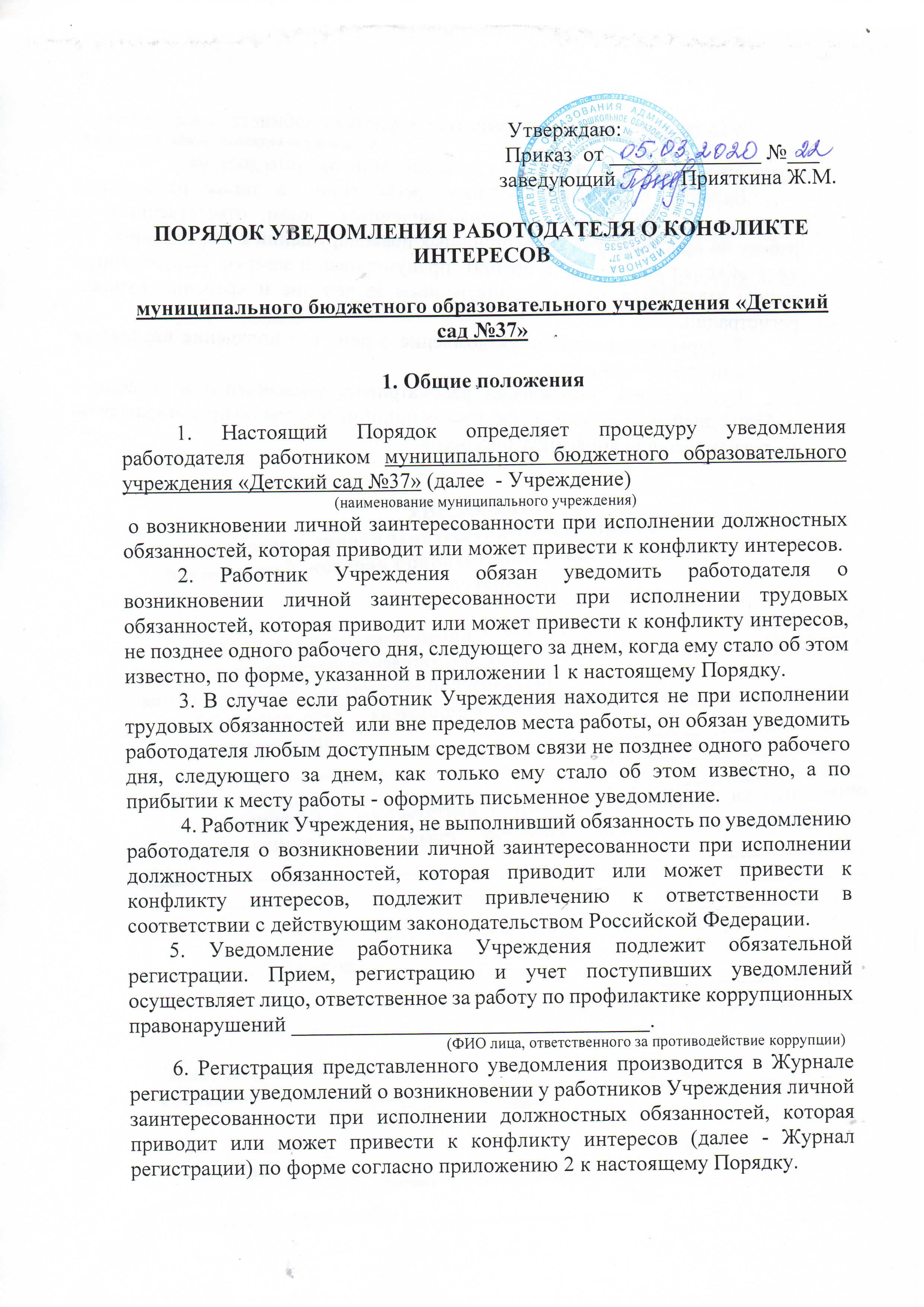 Ведение и хранение журнала регистрации, а также регистрация уведомлений осуществляется уполномоченным лицом, ответственным за работу по профилактике коррупционных правонарушений в Учреждении.Журнал должен быть прошит, пронумерован и заверен. Исправленные записи заверяются лицом, ответственным за ведение и хранение журнала регистрации.7. Зарегистрированное уведомление в день его получения передается руководителю Учреждения. Руководитель Учреждения рассматривает уведомление в течение 5 рабочих дней, а по итогам рассмотрения принимает меры по предотвращению и урегулированию конфликта интересов.                                                                                       Приложение №1              к Порядку 
              уведомления работодателя 
              о конфликте интересов УВЕДОМЛЕНИЕо возникновении личной заинтересованности при исполнении трудовых обязанностей, которая приводит или может привести к конфликту интересовУведомляю о возникновении у меня личной заинтересованности при исполнении трудовых обязанностей, которая приводит или может привести к конфликту интересов (нужное подчеркнуть). Обстоятельства, являющиеся основанием возникновения личной заинтересованности:_____________________________________________________________________________________________________________________________________________________________________________________Обязанности в соответствии с трудовым договором, на исполнение которых влияет или может повлиять личная заинтересованность: ______________________________________________________________________________________________________________________________________________________________________________________________________Предлагаемые меры по предотвращению или урегулированию конфликта интересов:____________________________________________________________________________________________________________________________________Лицо, направившеесообщение   __________________________________«__»_________20__ г.                                                             (подпись)             (расшифровка подписи) Лицо, принявшее сообщение   __________________________________«__»_________20__ г.                                                            (подпись)             (расшифровка подписи) Регистрационный номер _____________________Приложение №2к Порядку 
уведомления  работодателя 
о конфликте интересов ЖУРНАЛ РЕГИСТРАЦИИ УВЕДОМЛЕНИЙо возникновении личной заинтересованности при исполнении трудовых обязанностей, которая приводит или может привести к конфликту интересов_____заведующему МБДОУ №37_         (наименование должности  руководителя Учреждения)_________Прияткиной Ж.М.___  (ФИО)от ________________________________________________________________________     (ФИО, должность, контактный телефон)№ п/пДата регистрацииРегистрационный номерСодержание заинтересованностиДействие, в совершении которого имеется заинтересованность лицаФИО, должность лица, направившего уведомлениеФИО, должность лица, принявшего уведомлениеПодпись лица, направившего уведомлениеПодпись лица, принявшего уведомление123456789